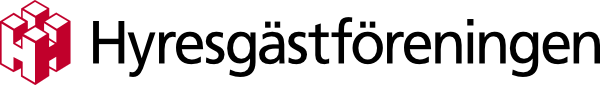 Pressinbjudan 2019-01-11Invigning av isbanan i bostadsområdet KallkällanNu blir isbanan på Lingonstigen i Luleå spolad och underhållen. Välkommen att närvara när lokala Hyresgästföreningen Lingonet tillsammans med Lulebo imorgon inviger isbanan.- Det är glädjande att vårt påverkansarbete nu gett resultat. Jag vill också passa på att tacka Lulebo som tillsammans med oss gjort den här nya mötesplatsen möjlig, säger Birgit Kajava, ordförande i den lokala hyresgästföreningen Lingonet.Tid: Lördag 12 januari, kl. 13.00
Plats: Isbanan (vid Lingonstigen 113-127)Efter själva invigningen med öppningstal och bandklippning, visar Luleå Hockey Flicklag sina övningar och Luleå AKF Konståkning håller uppvisning. Vilda Kidz står för godisregn och nallar och dessutom bjuder vi på varmkorv, kaffe och saft.Välkommen!
För mer information:Birgit Kajava, ordförande lokala hyresgästföreningen Lingonet, 070-602 17 28Gunilla Gahnström, verksamhetsutvecklare Hyresgästföreningen Region Norrland, 070-660 18 74